عنوان، 32 فانٹ سائز/بولڈ(خاکہ برائے تحقیقی مقالہ ایم فل اردو)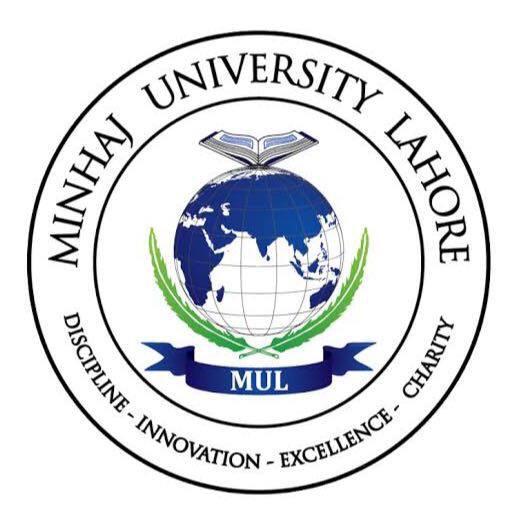 تعارف مقالہ نگار					تعارف نگران مقالہنام		:	ــــــــــــــــــــــــ	نام	:	ــــــــــــــــــــــــرول نمبر	:	ـــــــــــــــــــــــــ	عہدہ	:	ــــــــــــــــــــــــکلاس	:	 ـــــــــــــــــــــــــ	شعبہ	:	 ــــــــــــــــــــــــسیشن	:	 ـــــــــــــــــــــــــ	ادارہ	:	ـ(نگران مقالہ کا مقام تعیناتی )ـشعبہ۔۔۔۔۔۔۔۔۔۔۔۔اردو/اسلامیات/عربیفیکلٹی۔۔۔۔۔۔۔۔۔۔۔لینگویجزمنہاج یونیورسٹی لاہور(ہمدرد چوک، ٹاؤن شپ لاہور)  Research Proposal/ تحقیق کی تجویز	پروگرام:	 	ایم فل                						سیشن:__________			مضمون:		اُردو/ اسلامیات/ عربی	نام طالبِ علم:	  __________				رول نمبر:_________	والد کا نام:             __________1۔  تحقیق کا موضوع/   Topic of Research  	  (16فانٹ سائز/بولڈ  )	(نوٹ :  آپ کی سہولت کے لیے ہدایات)	۱۔ عنوانِ تحقیق ، الفاظ بندی اور قواعد کے لحاظ سے درست ہونا چاہیے۔	۲۔ اسے منفرد اور مستند ہونا چاہیے۔	(سرخیوں کے علاوہ متن  کا   فانٹ سائز 14/ بولڈ نہیں کرنا)			.................................................................................................... ............ .................................................................................................... ............ .................................................................................................... ............ ......................................................................................................................................................................................................... ............ .................................................................................................... .............................................................................................................. ............ ..........................................................................................................2۔  تعارف/   Introduction	۱۔ تحقیقی منصوبے کا تعارف ، پیراگراف کی شکل میں لکھا جائے ۔	۲۔ ہر پیراگراف مناسب طوالت رکھتا ہو۔	۳۔ اے ۴ سائز کے تقریباً ڈیڑھ/دو صفحات پر پھیلا ہو ۔	۴۔ تعارف میں۳/۲ حوالے ہونے ضروری ہیں اوریہ ہندسوں میں لکھے جائیں ، مثلاً (ا)،(۲)،۔۔۔اور اسی طرحمثال نمبر ۱۔ 	ہر مصنف کا آخری نام لکھنا ہے- جیسا کہ محمد حنیف ندوی   کا حوالہ یوں ہونا چاہئے ۔	ندوی    )۱ ( لکھتے ہیں.................................................................................................... ............ .................................................................................................... ............ .................................................................................................... ............ ......................................................................................................................................................................................................... ............ .................................................................................................... ............ ................................................................................................. ............ ..........................................................................................................3۔  مقاصد اور اہداف/   Objectives		۱۔ اہم ترین مقاصد کی نشاندہی ہونی چاہیے ۔	۲۔ ان میں خالصتاً معروضیت ہونی چاہیے ۔	۳۔ یہ تحقیقی استفسارات اور طریقہ ہائے تحقیق سے مربوط ہونے چاہییں ۔.................................................................................................... ............ .................................................................................................... ............ .................................................................................................... ............ ......................................................................................................................................................................................................... ............ .................................................................................................... ............ .................................................................................................. ............ ..........................................................................................................4۔  ضرورت اور اہمیت/    Significance/Rationale	۱۔ عملی افادیت اور اہمیت واضح ہونی چاہیے ۔	۲۔ نظری اور عملی فوائد واضح ہوں۔.................................................................................................... ............ .................................................................................................... ............ .................................................................................................... ............ ...................................................................................................................................................................................................... ............ .................................................................................................... ............ .................................................................................................... ............ ..........................................................................................................5۔  مفروضہ/   Hypothesis	۱۔ معیاری تحقیق   (Qualitative Research)میں مفروضہ ہونا لازم نہیں جبکہ مقداری تحقیق(Quantitative Research)  میں مفروضہ لازم ہے۔ .................................................................................................... ............ .................................................................................................... ............ .................................................................................................... ............ ...................................................................................................................................................................................................... ............ .................................................................................................... ............ .................................................................................................... ............ ..........................................................................................................6۔  سابقہ تحقیق کا جائزہ/   Review of Literature	۱۔ پہلے ۴/۳ فقروں کی تمہید ہونی چاہیے جس  میں تحقیقی جائزہ ہو-	۲۔ تحقیقی منصوبے کے مطابق ، یہ اب تک ہونے والی تحقیقات کا بیانیہ ہوتا ہے۔ 	۳۔ اس جائزے میں ، معیاری کتب اور تحقیقی جرائد کے حوالے ہونے چاہییں۔	۴۔ ایم فل کے لیے کم از کم دس(۱۰) حوالے ہوں اور پی ایچ ڈی کے لیے بیس(۲۰)مثلاََ	۱۔ 		ندوی(۴)اس ضمن میں رقم طراز ہیں:	’’اس بنا پر یہ کہنا صحیح ہے کہ اہل بدویا دیہات والوں میں جو برائیاں پیدا ہوتی ہیں،ان کا علاج کرنا شہر والوں کی برائیوں سے زیادہ آسان اور سہل ہوتاہے کیونکہ وہ بہرحال فطرت سے اتنا دور نہیں ہوپاتے کہ ان کو اس پر دوبارہ لانا مشکل ہو جائے  ۔ ‘‘۲۔ .................................................................................................... ............ .................................................................................................... ............ .................................................................................................... ............ .............................................................................۳۔ .................................................................................................... ............ .................................................................................................... ............ .................................................................................................... ............ .............................................................................7۔  تحقیقی استفسارات/             Research Questions ۱۔ یہ تحقیقی منصوبے میں زیر بحث آنے والے سوالات ہیں جو کہ مقاصد اور طریقہ ہائے تحقیق سےمربوط ہونا چاہیئں ۔	۲۔ یہ استفسارات صاف اور واضح ہوں۔ .................................................................................................... ............ .................................................................................................... ............ .................................................................................................... ............ .......................................................................................................................................................................................... ............ .................................................................................................... ............ .................................................................................................... ............ ......................................................................................8۔  تحقیقی خلاء/   Research Gap۱۔ اس موضوع پر ہونے والی تحقیق میں کمی کو بیان کیا جائے جو کہ اس تحقیق کا جواز ہو۔ .................................................................................................... ............ .................................................................................................... ............ .................................................................................................... ............ .......................................................................................................................................................................................... ............ .................................................................................................... ............ .................................................................................................... ............ ......................................................................................9۔  طریقہ ہائے تحقیق/   Research Methodology	۱۔ واضح ہونا چاہیے کہ یہ تحقیق مقداری ہے، معیاری ہے یا امتزاجی۔	۲۔دوسرے مستعمل طریقہ ہائے تحقیق کا بیان بھی ہو سکتا ہے ۔	۳۔ طریقہ ہائے تحقیق کو ایک روڈ میپ کی طرح واضح اور مفصل ہونا چاہیے۔ صرف ایک یا دوپیراگراف کافی نہیں ہیں۔ مفصل طریقہ ہائے تحقیق، 	تحقیق کے تمام پہلوئوں پر مبنی ہوں جو کہ مقالہ سے تطبیق رکھتے ہوں۔.................................................................................................... ............ .................................................................................................... ............ .................................................................................................... ............ .......................................................................................................................................................................................... ............ .................................................................................................... ............ .................................................................................................... ............ ......................................................................................10۔  حدود و قیود /   Limitations 		۱۔ مذکورہ تحقیق کی حدود و قیود واضح ہونی چاہییں جو بتائے کہ اس خاکہ اورمقالہ میں کیا شامل نہیں۔.................................................................................................... ............ .................................................................................................... ............ .................................................................................................... ............ .......................................................................................................................................................................................... ............ .................................................................................................... ............ .................................................................................................... ............ ......................................................................................مجوزہ ابواب /   Proposed  Chaptersباب نمبر ۱ 		.................................................................................................... ............ .................................................................................................... ............ .................................................................................................... ............ .......................................................................................................................................................................................... ............ .................................................................................................... ............ .................................................................................................... ............ ...................................................................................... باب نمبر ۲ 		.................................................................................................... ............ .................................................................................................... ............ .................................................................................................... ............ .......................................................................................................................................................................................... ............ .................................................................................................... ............ .................................................................................................... ............ ......................................................................................باب نمبر ۳ 		.................................................................................................... ............ .................................................................................................... ............ .................................................................................................... ............ .......................................................................................................................................................................................... ............ .................................................................................................... ............ .................................................................................................... ............ ......................................................................................باب نمبر ۴ 		  .................................................................................................... ............ .................................................................................................... ............ .................................................................................................... ............ .......................................................................................................................................................................................... ............ .................................................................................................... ............ .................................................................................................... ............ ......................................................................................ما حصل /  Conclusion.................................................................................................... ............ .................................................................................................... ............ .................................................................................................... ............ .......................................................................................................................................................................................... ............ .................................................................................................... ............ .................................................................................................... ............ ......................................................................................ضمائمحوالہ جات و حواشی /  References:)۱(	…………………………………………)۲(	…………………………………………)۳(	…………………………………………)۴(	ندوی ، محمد حنیف (۲۰۰۴ء) افکار ابن خلدون ، لاہور، ادارہ ثقافت اسلامیہ ، ص  ۱۱۴۔	)متن میں یوں لکھیں گے      ( ندوی )۴( لکھتےہیں. )۵(	…………………………………………)۶(	…………………………………………)۷(	…………………………………………)۸(	…………………………………………)۹(	…………………………………………)۱۰(	…………………………………………)۱۱(	…………………………………………)۱۲(	…………………………………………)۱۳(	…………………………………………)۱۴(	…………………………………………مصا در و منابع /  Bibliography: (یہ صرف مقالے کا حصہ ہے، خاکہ جات میں نہ لائیے ) …………………………………………………………………………………………………………………………………………………………………………………………………………………………………………………………………………………………………………………………………………………………………………………………………………………………………………………………………………………………………………………………………………………………………………………………………………………………………………………………………………………………………………………………………………………………………………………………………………………………………………………………………………………………………………………………………………………………………………………………………………ریسرچ کا شیڈولسمسٹر3  ( 16  ہفتے)   تقسیم کا ر :(16ہفتے)  سمسٹر 4:(16ہفتے )   تقسیم کا ر :(16ہفتے)دستخط سکالر ـــــــــــــــــــــــــــــــــــــــــــــــــــــــــمجوزہ نگران کی رپورٹ/Report of assigned Supervisorنگران مقالہ تحقیق کی تجویز کے بارے  مکمل رپورٹ دےگا  ۔خاکہ / Synopsisبارے اپنے خیالات کا اظہار کرےگا  یعنی موضوع کی انفرادیت کیا ہے اور اس تحقیق سےعلم و ادب  میں کیا  اضافہ ہو گا؟____________________________________________________________________________________________________________________________________________________________________________________________________________________________________________________________________________________________________________________نگران کا نام اور دستخط/Name and Signature of Supervisor
____________________________________________صدرِ شعبہ کا نام اور دستخط/Name and Signature of HOD____________________________________________ڈین آف فیکلٹی کا نام اور دستخط/Name and Signature of Dean of Facultyوضاحتیں:خاکہ /سناپسز میں عنوان 32 فانٹ کا ہونا چاہیے ۔ اسی طرح   منہاج یونیورسٹی لاہور  بھی32فانٹ میں ہو۔ ٹائٹل کی باقی عبارت 16  فانٹ میں ہو۔ یونیورسٹی کا مونوگرام 5x5cm کا ہونا چاہیے ۔ٹائٹل کا حا شیہ دائیں طرف سے ڈیڑھ انچ، اوپر نیچے اور بائیں طرف سے ایک انچ جگہ چھوڑ کر لگانا چاہیے۔   حاشیہ کے باہر کی لائن  5pt اور اندر کی1pt ہونی چاہیے ۔کمپوزنگ ورڈ (Word) میں کی جائے۔ سرخیاں 16  فانٹ ، متن 14 فانٹ اور اقوال 12 فانٹ میں ہو نے چاہییں  ۔حوالہ جات کے نمبر اُردو میں لکھے جائیں ۔۔۔ابواب کے عنوانات16 فانٹ میں بولڈ ہونے چاہییں۔خاکہ؍سناپسز میں آنے والے حوالہ جات ریفرنسزکو نمبروار لکھاجانا چاہیےمقالہ ؍ تھیسز لکھتے وقت،حوالہ جات ؍ ریفرینسز،ہر باب ؍چیپٹر کے آخر میں  لکھنے چاہییں۔حوالہ جات ؍ ریفرینسزمیں ایک کتاب؍ مجلہ؍جورنل کا  حوالہ ایک سے زائد مرتبہ بھی آ سکتا ہے۔اگر ایسا ہو تو دوسری، تیسری (یا جتنی مرتبہ بھی ہو) تو نمبر شمار ایک ہی ہو گا مگر قوسین میں صفحات کے نمبر بدل جائیں گے ۔ مثلاً 	 حالی، الطاف حسین(۱۹۹۰ء) مقدمہ شعر و شاعری ،  لاہور، سنگِ میل پبلی کیشنز (ص ۴۳، ص۵۰)حوالہ جات ؍ ریفرینسز میں کتاب ؍ مجلہ کا صفحہ نمبر دیا جانا ضروری ہے (خاکہ اور مقالہ دونوں میں ) مصادر و منابع ؍ ببلو گرافی میں ایک کتاب ؍ مجلہ ؍ ویب سائٹ کا صفحہ نمبر نہیں دیا جائے گا۔(صرف مقالہ لکھتے ہوئے ) مصادر و منابع ؍ کتابیات میں مصنفین؍ آتھرزکے حوالے، اے پی اے فارمیٹ کے مطابق،  حروفِ تہجی کی ترتیب سے لکھے جائیں گے۔ کسی کتاب سے حوالہ کی صورت میں:مصنف کا معروف نام ، باقی نام ، ( سنہ اشاعت) ، کتاب کا نام ، شہر ، پبلشر کا پتا ،صفحہ نمبر(صرف حوالہ جات کی صورت  میں )  مثلاََ حالی، الطاف حسین (۱۹۹۰ء) مقدمہ شعر و شاعری ،  لاہور، سنگِ میل پبلی کیشنز ،ص ۴۳کسی تحقیقی مجلہ سے حوالہ کی صورت میں :مقالہ نگار کا معروف نام ، باقی نام ، ( ، مہینا، سالِ اشاعت) ، عنوان مضمون مشمولہ ،مجلہ کا نام ، مدیر کا نام ،شہر ، پبلشر کا پتا ،صفحہ نمبر(صرف حوالہ جات کی صورت میں ) مثلاََ عزمی،مختار احمد، (جنوری ۲۰۰۹ء) اردو کے پھیلتے عالمی دائرے مشمولہ ’’ ماہ ِ نو‘‘  ، مدیر کشور ناہید، لاہور،محکمہ اطلات حکومتِ پاکستان۔ص ۲۲ترجمہ کی صورت میں :اصل مصنف کا معروف نام ، باقی نام ، ( مہینا،سال ِاشاعت) ،  مضمون کا عنوان  ( ترجمہ کی گئی کتاب کا نام )، مترجم کا نام ،شہر ، پبلشر کا پتا ،صفحہ نمبر(صرف حوالہ جات کی صورت میں ) مثلاََایڈورڈ سعید(Edward Saeed)، مارچ ۲۰۰۱ء ، اسلام اور مغربی ذرائع ،(Covering Islam)، مترجم  جاوید ظہیر، اسلام آباد، ادارہ فروغِ قومی زبان، ص ۲۸۳۔ انٹرنیٹ ؍ آن لائن دستاویزات کا حوالہ:http.//hin.minoh.osaka.u.ac.jp)۱۱؍ جولائی۲۰۱۸ٗ)  ۱۱بجے شب۱ڈاکٹر ، پروفیسر ، مولانا ، سر اور دیگر القابات نہ لائے جائیں ۔عربی لینگوئیج کے خاکہ جات عربی معیار کے مطابق تیار کیے جائیں  ۔ ماہرمضمون کی سفارشات  کے ساتھ اس کا           اردو خاکہ صرف ایک صفحہ پر تحریر کیا جاۓ جس میں عنوان ،تحقیق کے مقاصد ، تحقیقی استفسارات اور طریقہ ہائے تحقیق  کو نمایاں انداز میں تحریر کیا جائے  تاکہ مینٹور کمیٹی  اور بورڈ آف ایڈوانسڈ  سٹڈیز  کے ممبران کو خاکہ کے متعلق بنیادی آگاہی میسر ہو جاۓ۔ جو مقالات انگریزی میں لکھے جائیں انکے لیئے انگریزی فارمیٹ استعمال کیا جائے ۔04ہفتےموضوع اور سپرو ائزر بارے فیصلہنگران کی رائے04ہفتےسابقہ تحقیق کا جائزہ اور طریقہ تحقیق06ہفتےاعداد و شمار کی جمع آوری اور تیاری تجزیہ01ہفتےپہلا سیمینار08ہفتےتجزیاتی نمونے اور توجیحاتنگران کی رائے01ہفتےدوسرا سیمینا02ہفتےپہلا مسودہ تیار01ہفتےدوسرا مسودہ تیار02ہفتےحتمی مسودہ تیار02ہفتےمقالہ جمع